第７号様式①保育のめやす（０～２歳児クラス用）※下記の表は通常保育活動です。年齢に関係なく可能な項目に■チェックを付けてください。年齢相当以下の活動であれば概ね相当する年齢欄に記入ください。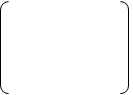 第７号様式②保育のめやす（３～５歳児クラス用）※下記の表は通常保育活動です。年齢に関係なく可能な項目に■チェックを付けてください。年齢相当以下の活動であれば概ね相当する年齢欄に記入ください。児童氏名：施設形態　　□：保育所　□：幼稚園　□：認定こども園　　　　　歳児診断名　：　　　　　　　　　　　　　　診断名　：　　　　　　　　　　　　　　診断名　：　　　　　　　　　　　　　　年齢別活動内容（利用クラス）軽い運動中程度の運動強い運動年齢別活動内容（利用クラス）０歳児□腕や足の曲げ伸ばしや開閉をする□すべり台(室内用)を大人にさせてもらう□抱っこされる□手を握って体を起こす□散歩(10分程度)□抱っこして左右に揺らす□水遊び(手足を水につける)□布に乗せて揺らす□激しく泣く□音楽に合わせて全身を揺らす年齢別活動内容（利用クラス）１歳児□砂遊び□すべり台を自分ですべる□ボールを追う□散歩(　　　分程度まで可能)　(最高1㎞往復30分程度)□階段の昇り降り(　　　段程度)□コンビカー(四輪ミニカーに乗る)□走る(　　　分程度まで可能)□水遊び(腰まで水につける)□坂登り年齢別活動内容（利用クラス）２歳児□砂遊び□すべり台を自分ですべる□その場でジャンプする□散歩(最高2㎞往復40分程度)□階段の昇り降り(散歩橋等)□三輪車をこぐ□ボールを投げたり蹴ったりする□走る(　　　分程度まで可能)(鬼ごっこ休憩しながら15分程度)□水遊び(胸まで水につける)□プール遊び(プール内15分程度)□高い所から飛び降りる(50㎝位)□音楽に合わせてリズミカルに動く児童氏名：施設形態　　□：保育所　□：幼稚園　□：認定こども園　　　　　歳児診断名　：　　　　　　　　　　　　　　診断名　：　　　　　　　　　　　　　　診断名　：　　　　　　　　　　　　　　年齢別活動内容（利用クラス）軽い運動中程度の運動強い運動年齢別活動内容（利用クラス）３歳児□砂遊び□すべり台をすべる□ボールを投げたり蹴ったりする□散歩(　　　分程度まで可能)　(最高3㎞往復50分程度)□階段の昇り降り(　　　段程度)□鉄棒のぶらさがり□三輪車をこぐ□マット遊び□走る(　　　mまで) (　　　分程度)  ・鬼ごっこ休憩しながら20分程度　・長距離かけっこ200m□水遊び□プール遊び(プール内15分程度)□高い所から飛び降り(60㎝程度)□音楽に合わせて全身を動かす年齢別活動内容（利用クラス）４歳児□砂遊び□すべり台をすべる□ボールを投げたり蹴ったりする□散歩(　　分程度まで可能)　(最高4㎞往復60分程度)□階段の昇り降り(　　段程度)□鉄棒の前まわり・足抜きまわり□登り棒を補助されて登る□水遊び□走る(　　　mまで) (　　　分程度)・鬼ごっこ休憩しながら30分程度・長距離かけっこ300m□プール遊び(プール内20分程度)□縄跳び　□太鼓橋を渡る□音楽に合わせて全身を動かす年齢別活動内容（利用クラス）５歳児□砂遊び□すべり台をすべる□ボールを投げたり蹴ったりする□散歩(　　分程度まで可能)　(最高5㎞往復75分程度)□鉄棒の前まわり□ものを運ぶ(給食：バケツの水)□登り棒を自分で上まで登る□太鼓橋を渡る□水遊び□走る(　　分程度まで可能)・鬼ごっこ休憩しながら40分程度・長距離かけっこ500m□プール遊び(プール内20～30分程度)□とび箱を助走して飛ぶ□鉄棒の逆上がり　　□相撲□サッカー　　□ドッジボール□音楽に合わせて全身を動かす